Pracoviště BENEŠOV: Černoleská 1997, 256 01 Benešov
tel.: 317 722 904, mob.: 737 764 262e-mail: benesov@pppsk.cz, www.pppstredoceska.cz  /možnost objednání po internetu/Provozní doba: Po, St, Čt  7:00 - 15:30                          Út 7:00 – 16:30                          Pá 7:00 - 13:30
Pracoviště VLAŠIM: Luční 1699, 258 01 Vlašim
tel./zázn.: 317 844 895Provozní doba: Po, St, Čt  7:00 - 15:30                          Út 8:00 – 15:30                          Pá 7:00 - 13:30

Naše zařízení vám nabízí: Psychologickou a speciálně-pedagogickou diagnostiku týkající se: školní zralosti,  grafomotorických dovedností, laterality výukových a výchovných obtíží  dětí   -  specifické poruchy učení,  poruchy  pozornosti – ADHD, ADD,  LMD sy, výběru studijního nebo profesního zaměřenípříčin problémů v osobnostním vývoji dítěte a mladistvého obtíží v sociální adaptaci  intelektově nadaných dětí  Individuální a skupinovou práci s dětmi a mládeží: Reedukaci specifických poruch učení  Reedukace jsou vedeny speciálními pedagogy. Termín si vždy domluvíte dle vašich možností. Reedukace probíhá individuální formou, nebo skupinovou.Reedukace = speciálně-pedagogické metody, rozvíjejí nebo upravují porušené funkce a činnosti. Vztahují se též na odstraňování poruch čtení, psaní a počítání. Řídíme se zásadami: trpělivost, klid optimismus, nešetřit povzbuzením a pochvalou, nedopustit, aby se dítě naučilo něco špatně, procvičovat málo a často, využít jeho zájmu, vyloučit všechny rušivé podněty, výkony dítěte hodnotit spravedlivě, spolupracovat s rodinou a školou.Reedukace se provádí  v těchto oblastech:Sluchová diferenciace řečiZraková percepce tvarůProstorová orientaceNácvik sekvencí, posloupnostiKoncentrace pozornostiPaměťRozvoj pohotovosti mluvidelRozvoj slovní zásobyNácvik matematických dovednostíMaxík  - program určený především pro děti od 5 let, pro předškoláky a děti s odloženou školní docházkou, ale také pro malé školáky ( 2. třída), kterým se psaní a čtení ve škole příliš nedaří. Celý program je koncipován tak, aby byla rovnoměrně posilována složka motorická, grafomotorická a percepční.Během 15   lekcí  se společně s dětmi budete věnovat činnostem, které jsou zaměřeny na:nácvik nových pohybových stereotypůrozvoj komunikačních dovednostírozvoj dílčí funkcí v těchto oblastech: zrakové vnímání, sluchové vnímání, prostorová orientace, intermodalita, serialitagrafomotorické dovednostikoncentraci pozornostiKromě dětí jsou do tréninku zapojováni i rodiče, kteří jsou vedeni k chápání problému dítěte a respektování jeho základních potřeb, k vyhýbání se negativnímu hodnocení a napomínání dítěte.  Je zdůrazněna potřeba pravidelného režimu, jasného a srozumitelného zadávání pokynů dospělými a důslednosti při kontrole plnění úkolů.                                                                             Vytvořeno Mgr. Bubeníčkovou, akreditováno MŠMT ČR.HYPO (HY = hyperaktivita, hypoaktivita  PO = pozornost)je cvičení pro děti předškolního věku a nižších ročníků 1.stupně ZŠvhodné pro děti :    1) s ADHD                                    2) s obtížemi vzniklými na podkladě LMD                                    3) s odkladem školní docházky                                    4) s mimořádným nadáním                                    5) ohrožené rizikem rozvoje SPUCH                                    6) které mají oslabené dílčí schopnostiprogram posiluje, rozvíjí: 1) zrakovou a sluchovou paměť                                               2) koncentraci pozornosti                                               3) percepčně kognitivní funkcemetodika programu : 1) program probíhá skupinově (5-6 dětí), po   domluvě možno                                         individuální vedení                                        2) celý program probíhá 12 týdnů (pod vedením 10   týdnů, 2 týdny docvičovací)                                        3) 1lekce = 1 týden                                        4) 1x týdně (60-75 min) setkání v PPP, dalších 6dnů pracuje rodič dle pokynů s dítětem domaSkupinový program pro děti předškolního věku zaměřený na rozvoj dovedností potřených pro úspěšné zahájení školní docházky. Program probíhá v malé skupině (6-8 dětí), celkem 10 setkání v jarních měsících.  Aktivity jsou voleny podle individuálních potřeb dětí. KUPOZ -program pro rozvoj pozornosti, je určen pro děti s ADHD (dříve LMD), ale i děti s pomalejším psychomotorickým tempem, neurotickými potížemi, dyslexií; použití je vhodné i pro děti s hraničním intelektem. Je vhodný pro děti mladšího školního věku - od 8mi do 12ti let. Těžiště programu je v domácí práci, společně pracuje rodič s dítětem, program trvá 15 týdnů, pracuje se denně 15 až 20 minut, 1x za 14 dní kontrola a instruktáž u psychologa či speciálního pedagoga .Výsledky: zrychlení psychomotorického tempa zklidnění křivky pozornosti zlepšení komunikace mezi rodičem a dítětem schopnost pravidelné práce zlepšení emočního vyladění a přístupu k práci zážitek úspěchu a zvýšení vědomí vlastní ceny odbourání časového stresu celkové zlepšení při školní práci Grafomotorický kurz – rozvoj grafomotoriky pro předškoláky a mladší školáky. Probíhá individuální formou. Zaměřen je na nácvik správného úchopu psacího náčiní, uvolňování ruky a grafomotorické cviky, zařazovány jsou aktivity podporující rozvoj jemné motoriky dítěte.  Psychologické poradenství se zaměřuje na podporu při vyřešení konkrétního problému (např. výchovného, komunikačního, obtížné životní situace dítěte či celé rodiny apod.). Pomáhá klientovi zorientovat se v problémové situaci a rozšířit pohled na možnosti řešení problému. Poskytuje odborné informace k problému, doporučení, může naučit potřebným novým dovednostem. Pomáhá klientovi najít jeho vlastní zdroje pro vyřešení problému a zdroje podpory v jeho přirozeném okolí.Jedná se většinou o krátkodobou formu podpory 1- 10 setkání (dle vzájemné dohody).Cílem poradenství je pomoci vyřešit klientovi aktuální problém a podpořit jeho schopnost vyrovnávat se s problémy.V naší PPP poskytujeme individuální poradenství například v těchto oblastech:prevence školní neúspěšnosti a negativních jevů v psychosociálním vývoji dětí a mládežeproblémy ve vývoji, výchově a vzdělávání dětí a mladistvýchporadenství při prevenci a řešení sociálně patologických jevůvyjasňování osobních perspektiv, karierní poradenství obtížné situace v rodině s dětmi, rodinné poradenstvíporadenství ke vzdělávání mimořádně nadaných žáků Skupinové poradenství pro děti s adaptačními, komunikačními, sociálními problémy, se sníženým sebehodnocením a sebepojetím zaměřené na osobnostní rozvoj, sebepoznávání, rozvoj prosociálních forem chování žákůskupina pro mladší žáky (tj. 3. – 5. třída ZŠ)skupina pro starší žáky (6. – 9. třída ZŠ)Konzultační a poradenskou činnost rodičům a pedagogům v oblasti: výukových a výchovných problémů při výběru studijního nebo profesního zaměření přechod na jiný typ školy zdravého osobnostního vývoje u dětí s odkladem povinné školní docházky pomoc při řešení náročných životních situacích dítěte prevence sociálně patologických jevů tematické besedy a přednáškyPráce s třídními kolektivy posuzování sociálního klimatu třídy, sociometrie adaptační programy při zařazení nových žáků do třídy programy zaměřené na zlepšení sociálních  vztahů ve třídě, práce s se sociálním klimatem v problémových třídách 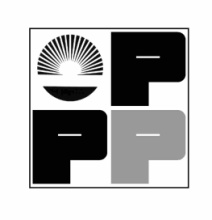 Pedagogicko - psychologická poradna Středočeského krajepracoviště Benešov, Černoleská 1997, 256 01 Benešov, tel.: 317 722 904 mob.: 737 764 262, mail: benesov@pppsk.cz